APROBADO POR RESOLUCION DECANATO N° 08/2018 DE FECHA 16 DE FEBRERO DE 2018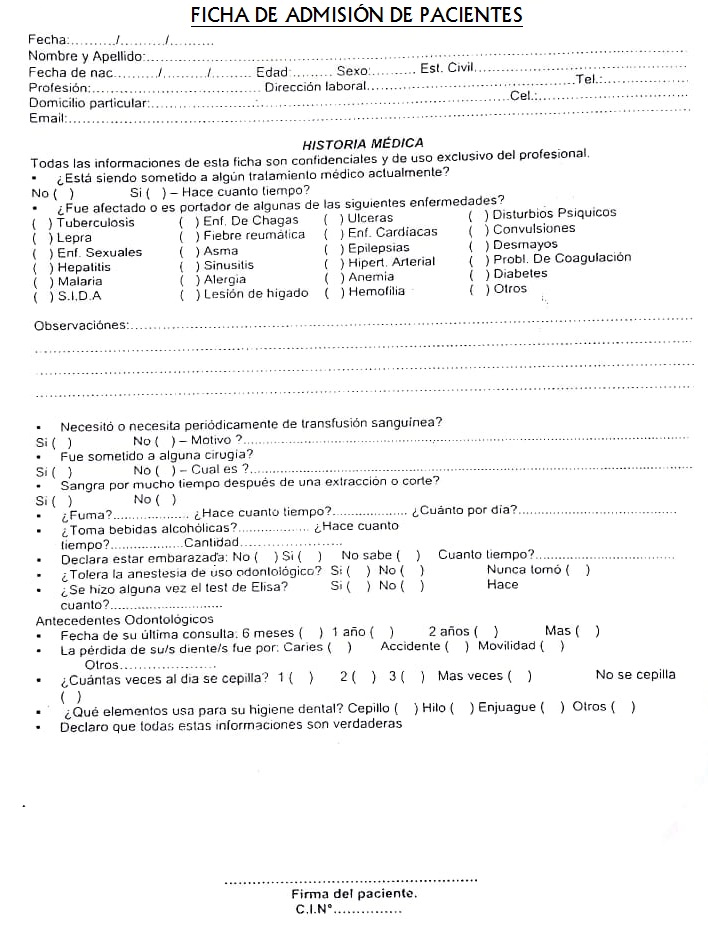 Firma del Paciente: ……………………………………		C.I. Nº……………………….